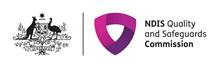 NDIS Commission Compliance and Enforcement priorities 2019–20These compliance and enforcement priorities identify our focus areas for 2019–20.EducationEducating and informing participants, providers and others about their respective rights and responsibilities under the NDIS Act and associated RulesIncident management and reportingMonitoring providers’ compliance with obligations to prevent, manage and report serious incidentsSuitabilityUsing the registration process to ensure that all registered providers meet suitability criteria and that the findings of provider audits against the NDIS Practice Standards are driving continuous improvementRegulatory intelligenceTargeting action on providers that have been the subject of adverse findings, such as fraud, including using trends in complaints and reportable incidents, or enforcement action by other authorities to inform compliance and monitoring activitiesDeploying compliance toolsMoving to full use of the array of regulatory tools available to the NDIS CommissionCOVID-19 preparedness and responseMonitoring providers’ compliance with obligations to manage risk, ensure continuity of supports and mitigate impacts on the health and wellbeing of NDIS participants as a result of the COVID-19 pandemicThe NDIS Commission retains the discretion to pursue other matters, in accordance with our Compliance and Enforcement Policy.